水洗便所改造資金融資あっせん（利子補給）制度公共下水道や農業集落排水が使用できる区域にお住まいの方が、排水設備工事を行う際の負担を少しでも軽減できるように、排水設備工事費の融資を金融機関から受けた時の利子分を市が負担します。（実際に融資を行うのは金融機関です）■ 補助対象となる要件１．くみ取り便所を水洗便所に改造して公共下水道や農業集落排水に接続工事を行う方２．単独または合併処理浄化槽を廃止して公共下水道や農業集落排水に接続工事を行う方３．融資を受けようとする方が排水設備の設置者であること４．※市税等の滞納がない方（※市税、水道料金、下水道受益者負担金、農業集落排水受益者分担金）５．排水設備を接続する建物が新築でないこと■ 融資の概要■ その他１．申請の依頼は排水設備工事を依頼した指定工事店にお願いします。２．申請時には融資を受ける金融機関にもご相談ください。３．毎月ご返済の際に支払った利子分の額は、年２回に分けて口座へ振り込みます。４．お手続きの流れについては裏面の図をご確認ください。５．指定工事店の方は、排水設備計画確認申請と同時に融資あっせん申請書を提出してください。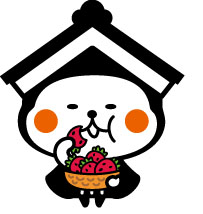 ■ 取扱金融機関手続の流れ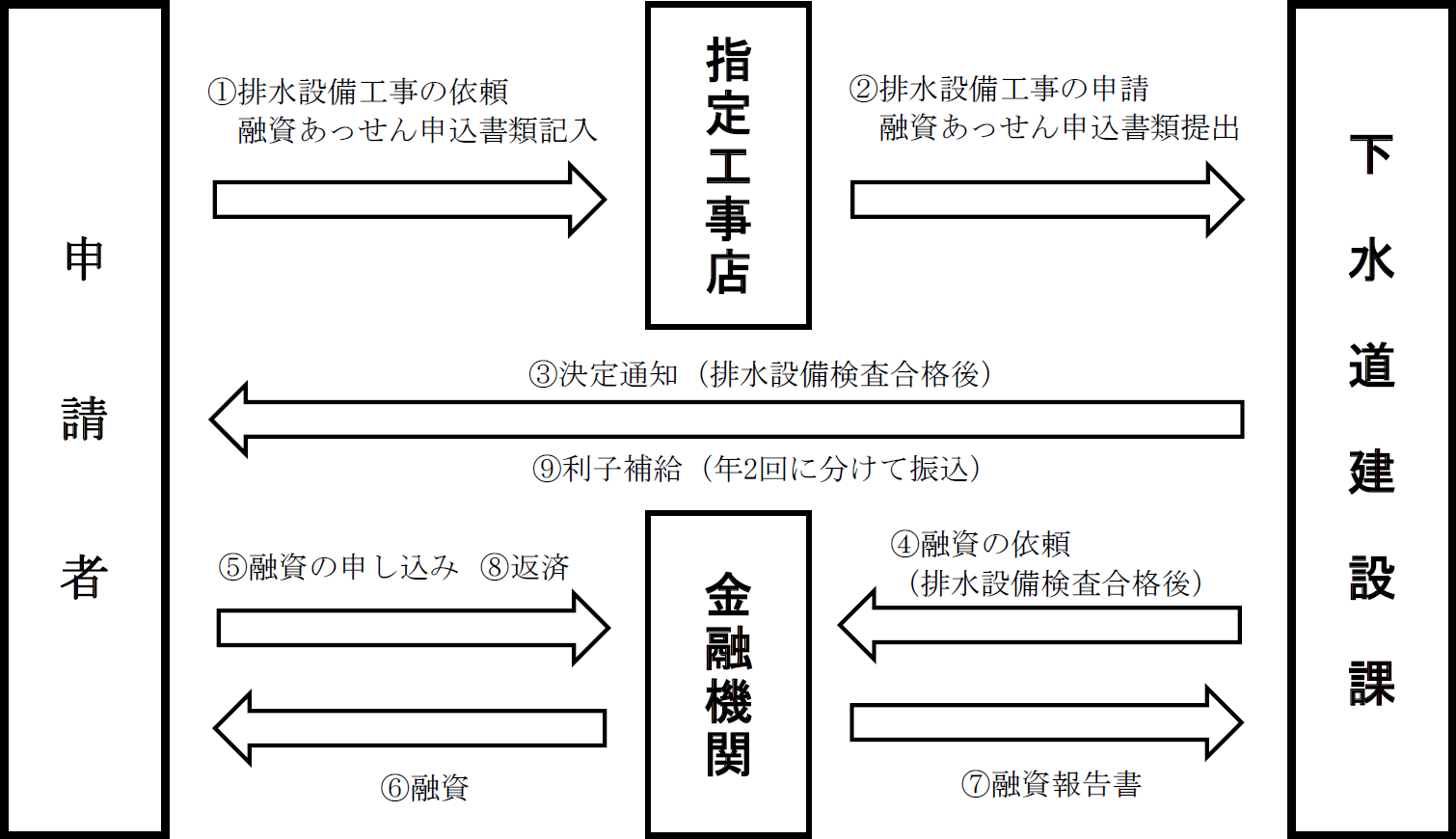 融　資　額返 済 期 間返 済 方 法取扱金融機関１００万円以内（消費税額込み）５０か月以内毎月元利均等償還裏面をご参照ください。銀行名支店名足利銀行市内の各支店・楡木支店西方出張所栃木銀行市内の各支店栃木信用金庫本店・市内の各支店下野農業協同組合本店・市内の各支店群馬銀行栃木支店足利小山信用金庫栃木卸センター支店鹿沼相互信用金庫金崎支店上都賀農業協同組合西方支店常陽銀行栃木支店佐野信用金庫岩舟支店